UNIVERSIDADE FEDERAL RURAL DO SEMI-ÁRIDO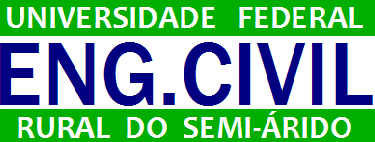 DEPARTAMENTO DE CIÊNCIAS AMBIENTAIS E TECNOLÓGICASCOORDENAÇÃO DO CURSO DE ENGENHARIA CIVILTERMO DE SOLICITAÇÃO DE APROVEITAMENTO DASATIVIDADES COMPLEMENTARES – AMB5344/AMB5347/AMB5348		Eu ,......................................................................................................, aluno(a) regularmente matriculado(a) e formando(a) do Curso de Engenharia Civil da UFERSA sob o número de matrícula ................................,  venho por meio deste solicitar à coordenação e ao conselho de curso, a análise e validação das atividades complementares, conforme estabelece o Projeto Político Pedagógico do Referido curso. Para tanto, anexo a esta solicitação as cópias dos documentos que comprovam a realização das atividades, que se encontram de acordo com o regimento estabelecido pela resolução CONSEPE/UFERSA 001/2008 de 17 de abril de 2008. Mossoró-RN, .......... de ................................ de 20....._______________________________________________________________Assinatura do Aluno(a)Recebido:	 Em......./......./........	_______________________________________________________________				Coordenador(a) do Curso de Engenharia Civil.